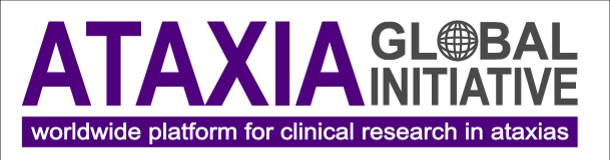 Ataxia Global Conference 2022 | Abstract submission form4 & 5 November 2022Dallas, TX, USAPlease send this form to ataxiaglobaloffice@med.uni-tuebingen.de. Deadline: 13 June 2022.Authors
List abstract authors (use numbers to indicate affiliation)e.g. Birte Zurek1, Holm Graessner2, etc.Author affiliation
List author affiliationse.g. 1. Affiliation A, 2. Affiliation B, etc.Presenting author
List presenter’s name (first name last name, email address)e.g. Birte Zurek, communication@ern-rnd.euAbstract topic
 Cohorts & natural history studies Clinical and patient-related outcomes Biomarkers (e.g. digital, fluid, MRI) Therapy development Other topic relevant for trial-readinessPresentation preferences
Would you like to be considered for an oral presentation? Yes Yes, and I would also like to present a poster No, I would like to present my abstract as a posterAbstract
Use max. 2500 characters incl. spaces for the abstract text